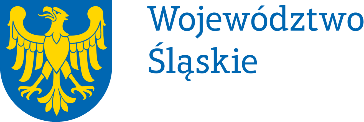 OGŁOSZENIE O NABORZE W RAMACH FE SL 2021-2027Program Fundusze Europejskie dla Śląskiego na lata 2021-2027Priorytet FE SL 01. Fundusze Europejskie na inteligentny rozwójDziałanie FE SL 01.10 Promocja eksportu i internacjonalizacja MŚPNabór nr FESL.01.10-IP.01-029/23Krótki opis działaniaW ramach działania wsparcie zostanie skierowane na promocję gospodarczą eksportu przedsiębiorstw sektora MŚP funkcjonujących na obszarze województwa śląskiego poprzez wzmocnienie i rozwój ich procesów internacjonalizacji.Jak i kiedy składać wnioski o dofinansowanieWniosek o dofinansowanie projektu należy złożyć za pośrednictwem Lokalnego Systemu Informatycznego LSI 2021 dostępnego na stronie internetowej - https://lsi2021.slaskie.pl w terminie:Od 24 maja 2023 r. do 31 sierpnia 2023 r.Nabór w trybie niekonkurencyjnym.Orientacyjny termin rozstrzygnięcia naboruGrudzień 2023, IV kwartał 2023Budżet naboru22 419 560,00 EUR (97 200 002,38 PLN)Poziom wsparcia90% FinansowanieDziałanie finansowane z programu Fundusze Europejskie dla Śląskiego na lata 2021-2027 w formie dotacjiKto może się ubiegać o dofinansowanieW ramach naboru dofinansowanie może otrzymać projekt pn. „InterGlobal –  - internacjonalizacja przedsiębiorstw MŚP z województwa śląskiego”, planowany do realizacji przez Fundusz Górnośląski S.A w partnerstwie z Jednostką Samorządu TerytorialnegoObszar geograficznyWojewództwo Śląskie Na co można otrzymać dofinansowanieWydatki związane z organizacją i udziałem w targach oraz imprezach wystawienniczych, misjach gospodarczych, kongresach, konferencjach, spotkaniach informacyjnych i spotkaniach biznesowychKoszty usługWydatki związane z opracowaniem, przygotowaniem i rozpowszechnianiem raportów, analiz, ekspertyz (wydatki nie stanowiące WNIP)Pozostałe koszty związane z bezpośrednią realizacją działań zaplanowanych w projekcieWynagrodzenia Koszty pośredniePodatek vat od towarów i usług Zasady przeprowadzania naboruInformacje na temat zasad wyboru projektów i przeprowadzania naboru znajdują się na stronie internetowej Funduszy Europejskich dla Śląskiego 2021-2027 w zakładce – www.funduszeue.slaskie.pl.Kontakt/ Masz pytania?w punkcie informacyjnym Śląskiego Centrum Przedsiębiorczości zlokalizowanym w Chorzowie przy ulicy Katowickiej 47,pod numerami telefonów – 32 74 39 171 lub 32 74 39 177,za pośrednictwem poczty elektronicznej – punkt.kontaktowy@scp-slask.pl,na portalu – funduszeue.slaskie.pl.Informacje dodatkoweŚląskie Centrum Przedsiębiorczości (ŚCP) z siedzibą w Chorzowie (kod pocztowy 41-500), przy ulicy Katowickiej 47, jest Instytucją Pośredniczącą Funduszy Europejskich dla Śląskiego na lata 2021-2027.